OVLÁDÁNÍ – pomocí madlaUchopením madla a jeho tažením směrem dolů provedete spuštění plissé. Tlakem na madlo směrem nahoru provedete vytažení plissé. Plissé zůstává v jakékoliv zvolené poloze. Na hůř přístupných místech (střešní okna) slouží k ovládání madlo a tyč. Na madlo nasunete adaptér umístěný na konci ovládací tyče a tyčí pootočíme, čímž adaptér pevně spojíme s madlem. Adaptér poté z madla vycvaknete opačným pootočením. Tahem za tyč stahujete dolů / tlakem posouvejte nahoru. ÚDRŽBA Výrobek nevyžaduje mimořádnou údržbu a mazání ovládacích mechanismů. Při silném znečištění (prach), pravidelně používejte jemné kartáčování nebo slabě nastavený ruční vysavač. Při běžném znečištění pravidelně otřete povrch výrobku prachovkou nebo navlhčenou měkkou textilní tkaninou nebo houbou. Látky, u kterých to jejich specifikace dovoluje, je možné omýt ve vodě o teplotě do 30 ºC s malým přídavkem mýdla na praní. Výrobek do lázně ponoříme, umyjeme, následně vytáhneme a stlačením horního a spodního profilu vytlačíme z látky vodu. Necháme okapat a pověsíme do okna. Během sušení necháme látku ve staženém stavu. Nežehlíme.Nepoužívejte agresivní čisticí prostředky, jako organická ředidla, rozpouštědla, čisticí písky, čisticí pasty, vyvíječe páry a silné alkalické čisticí prostředky.Dbejte na opatrné čištění textilií, aby nedošlo k jejich promáčknutí nebo jinému poškození. Látky s napařovanou hliníkovou vrstvou se nesmí čistit vodou – vrstva by se tím poškodila. Při čištění oken výrobek nastavte do takové polohy, aby nemohlo dojít k jeho poškození a aby nebránil v čištění. Chraňte výrobek před znečištěním při stavebních úpravách a při malování.BEZPEČNOSTNÍ POKYNY  S výrobkem nemanipulujte násilně, pokud v jeho pohybu brání nějaká překážka.  Nevěšte na výrobek (zejména ovládací šňůry a táhla) žádné předměty.  Zabraňte mechanickému namáhání a poškození výrobku. BĚHEM UŽÍVÁNÍ S VÝROBKEM ZACHÁZEJTE OPATRNĚ, ZVLÁŠTĚ PAK PŘI ČIŠTĚNÍ.Upozornění: Vyobrazení výrobku nemusí ve všech detailech souhlasit se skutečností. Výrobce si vyhrazuje právo na změnu.  Po ukončení životnosti výrobku jej neodkládejte do komunálního odpadu. U výrobku lze separovat použité materiály a tyto předat v souladu s platnými předpisy o odpadech a o ochraně životního prostředí.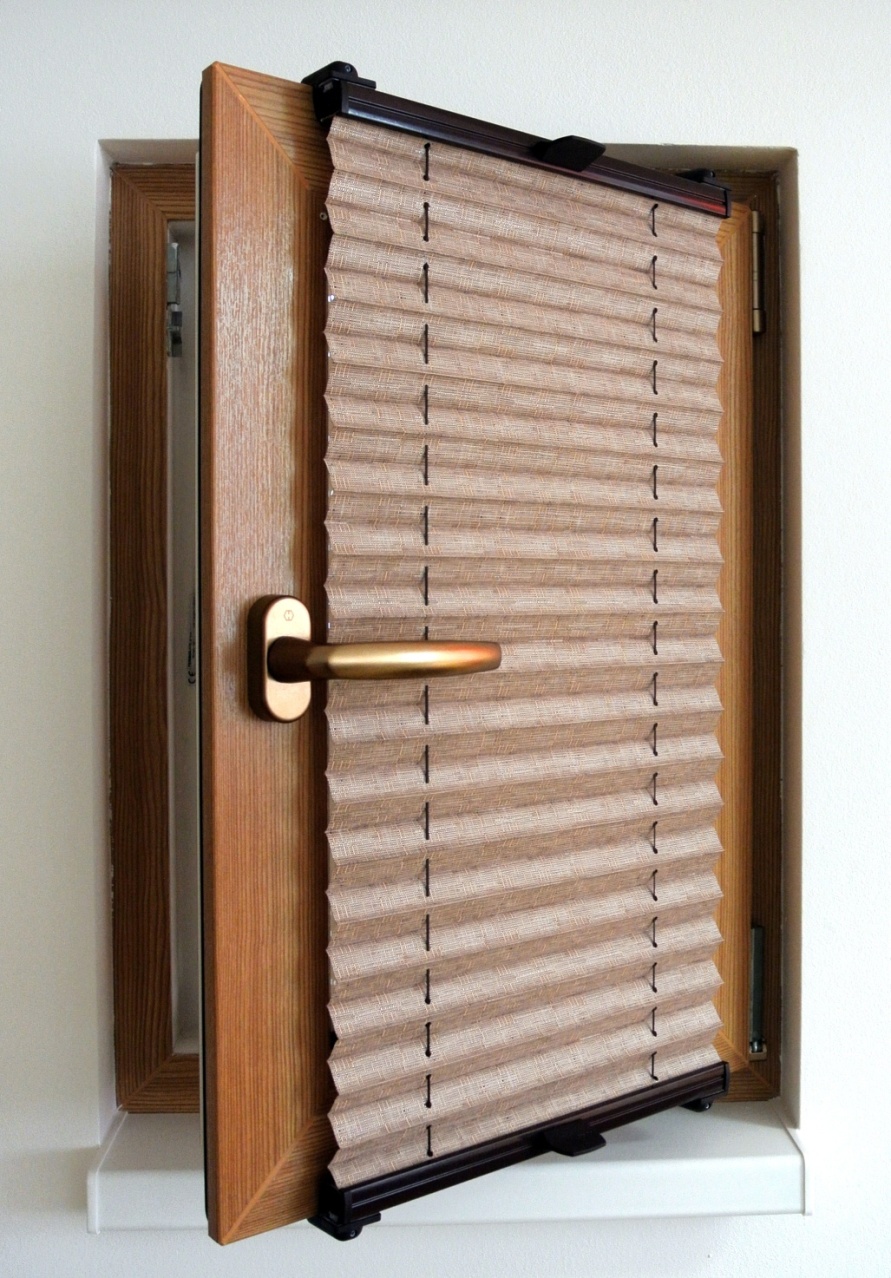 